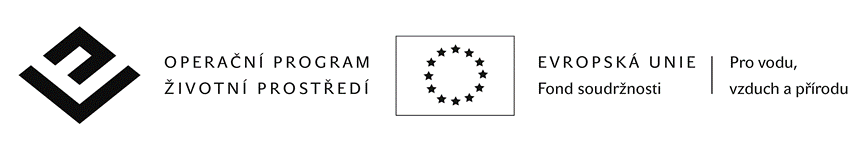 Tento projekt je spolufinancován Evropskou unii – Fondem soudržnosti a Statním fondem životního prostředí ČR v rámci Operačního programu Životní prostředíVÝZVA K PODÁNÍ NABÍDKYNejedná se o zadávací řízení dle zákona č. 137/2006 Sb.Veřejná zakázka malého rozsahu na dodávky1) Identifikační údaje zadavateleObec Šenov u Nového JičínaDukelská 245, 742 42 Šenov u Nového JičínaIČ: 60798432Jednající: JUDr. Karel Třetina, starosta obce	2) Název projektu:Obec Šenov u Nového Jičína - biologicky rozložitelný odpad3) Popis předmětu zakázkyCílem projektu je zajistit materiálové využití odděleně sbíraného biologicky rozložitelného odpadu prostřednictvím domácího kompostování v obci Šenov u Nového Jičína. Předmětem zadávacího řízení je pořízení sběrných nádob na bioodpad. Jedná se o pořízení 300 ks kompostérů o objemu 1 050 l. Tyto kompostéry budou rozmístěny k rodinným domům. Technická specifikace:Sběrné nádoby 1 050 lObjem: min 1050 litrůHmotnost: min 27 kgPlná tloušťka stěny: min. 8 mmVyžadován je kónický tvar kompostéruKompostér musí být bez dnaKompost musí být vyjímatelný ze všech stran kompostéruVětrací otvory musí být součástí všech stěn kompostéruMusí se jednat o kompostér vyrobený z plastuMusí se jednat o uzavíratelný kompostérBarva: zelená	Další podmínky pro realizaci předmětu veřejné zakázky:Záruční doba předmětu veřejné zakázky je stanovena u kompostérů minimálně na 36 měsíců.Doba plnění veřejné zakázky:Dodavatel je povinen zrealizovat předmět zakázky dle zadávací dokumentace nejpozději do 15. 9. 2015. O předání a převzetí bude stranami učiněn protokol, který jimi bude podepsán. V případě, že předmět zakázky nebude do stanoveného termínu předán, je dodavatel povinen zaplatit zadavateli smluvní pokutu, a to od skončení lhůty k předání předmětu do podepsání Protokolu o předání a převzetí předmětu veřejné zakázky. Výše smluvní pokuty bude stanovena ve smlouvě, která bude sepsána zadavatelem a vítězným uchazečem. Vlastnické právo k předmětu zakázky přechází na zadavatele okamžikem podepsání Protokolu o předání a převzetí předmětu veřejné zakázky.Místo plnění veřejné zakázky:Jedná se o soubor opatření vedoucích k likvidaci biologicky rozložitelného odpadu v katastru obce Šenov u Nového Jičína. Předmět zakázky bude zadavateli předán na předem dohodnutém místě v obci Šenov u Nového Jičína.4) Předpokládaná hodnota zakázkyCelková předpokládaná cena veřejné zakázky vyčíslena na: 942 000,- bez DPH5) Požadavky na prokázání splnění kvalifikacezákladní kvalifikační předpoklady - zadavatel požaduje splnění základní kvalifikačních kritérií čestným prohlášením (Příloha č. 2): Dokument nesmí být starší než 3 měsíce od data podání nabídky uchazečem.Uchazeč splňuje následující základní kvalifikační předpoklady:nebyl pravomocně odsouzen pro trestný čin spáchaný ve prospěch organizované zločinecké skupiny, trestný čin účasti na organizované zločinecké skupině, legalizace výnosů z trestné činnosti, podílnictví, přijímání úplatku, podplacení, nepřímého úplatkářství, podvodu, úvěrového podvodu, včetně případů, kdy jde o přípravu nebo pokus nebo účastenství na takovém trestném činu, nebo došlo k zahlazení odsouzení za spáchání takového trestného činu; jde-li o právnickou osobu, musí tento předpoklad splňovat jak tato právnická osoba, tak její statutární orgán nebo každý člen statutárního orgánu, a je-li statutárním orgánem dodavatele či členem statutárního orgánu dodavatele právnická osoba, musí tento předpoklad splňovat jak tato právnická osoba, tak její statutární orgán nebo každý člen statutárního orgánu této právnické osoby; podává-li nabídku či žádost o účast zahraniční právnická osoba prostřednictvím své organizační složky, musí předpoklad podle tohoto písmene splňovat vedle uvedených osob rovněž vedoucí této organizační složky; tento základní kvalifikační předpoklad musí dodavatel splňovat jak ve vztahu k území České republiky, tak k zemi svého sídla, místa podnikání či bydliště, nebyl pravomocně odsouzen pro trestný čin, jehož skutková podstata souvisí s předmětem podnikání dodavatele podle zvláštních právních předpisů nebo došlo k zahlazení odsouzení za spáchání takového trestného činu; jde-li o právnickou osobu, musí tuto podmínku splňovat jak tato právnická osoba, tak její statutární orgán nebo každý člen statutárního orgánu, a je-li statutárním orgánem dodavatele či členem statutárního orgánu dodavatele právnická osoba, musí tento předpoklad splňovat jak tato právnická osoba, tak její statutární orgán nebo každý člen statutárního orgánu této právnické osoby; podává-li nabídku či žádost o účast zahraniční právnická osoba prostřednictvím své organizační složky, musí předpoklad podle tohoto písmene splňovat vedle uvedených osob rovněž vedoucí této organizační složky; tento základní kvalifikační předpoklad musí dodavatel splňovat jak ve vztahu k území České republiky, tak k zemi svého sídla, místa podnikání či bydliště, v posledních třech letech nenaplnil skutkovou podstatu jednání nekalé soutěže formou podplácení podle zvláštního právního předpisu, vůči jehož majetku neprobíhá nebo v posledních třech letech neproběhlo insolvenční řízení, v němž bylo vydáno rozhodnutí o úpadku nebo insolvenční návrh nebyl zamítnut proto, že majetek nepostačuje k úhradě nákladů insolvenčního řízení, nebo nebyl konkurs zrušen proto, že majetek byl zcela nepostačující nebo zavedena nucená správa podle zvláštních právních předpisů,není v likvidaci, nemá v evidenci daní zachyceny daňové nedoplatky, a to jak v České republice, tak v zemi sídla, místa podnikání či bydliště dodavatele, nemá nedoplatek na pojistném a na penále na veřejné zdravotní pojištění, a to jak v České republice, tak v zemi sídla, místa podnikání či bydliště dodavatele, nemá nedoplatek na pojistném a na penále na sociální zabezpečení a příspěvku na státní politiku zaměstnanosti, a to jak v České republice, tak v zemi sídla, místa podnikání či bydliště dodavatele, nebyl v posledních 3 letech pravomocně disciplinárně potrestán, či mu nebylo pravomocně uloženo kárné opatření podle zvláštních právních předpisů, je-li podle § 54 písm. d) požadováno prokázání odborné způsobilosti podle zvláštních právních předpisů; pokud dodavatel vykonává tuto činnost prostřednictvím odpovědného zástupce nebo jiné osoby odpovídající za činnost dodavatele, vztahuje se tento předpoklad na tyto osoby, není veden v rejstříku osob se zákazem plnění veřejných zakázek,nebyla v posledních 3 letech pravomocně uložena pokuta za umožnění výkonu nelegální práce podle zvláštního právního předpisu.profesní kvalifikační předpoklady - předložením výpisu z obchodního rejstříku, pokud je v něm zapsán, či výpisu z jiné obdobné evidence, pokud je v ní zapsán. Dále pak doklad o oprávnění k podnikání podle zvláštních právních předpisů v rozsahu odpovídajícím předmětu veřejné zakázky, obsahující předmět podnikání v rozsahu odpovídajícím předmětu plnění této veřejné zakázky (vše v prosté kopii),technické kvalifikační předpoklady – tři reference na dodávku obdobného charakteru v minimální výši 470 tis. Kč bez DPH za každou zakázku v období tří let předcházející podání této nabídky – doložené čestným prohlášením (viz Příloha č. 3).  Dodávkou obdobného charakteru se rozumí dodávka kompostérů.6) Lhůta a místo pro podání nabídkyLhůta pro podání nabídek počíná běžet následující den po odeslání výzvy a končí dne 3. 7. 2015 v 10 hod. Všechny nabídky musí být doručeny zadavateli do ukončení této lhůty na adresu zadavatele Dukelská 245, 742 42 Šenov u Nového Jičína.Nabídky lze podávat i prostřednictvím držitele poštovní licence.  Zadavatel neodpovídá za pozdní doručení v případě využití poštovních či jiných přepravních služeb.Nabídky v písemné formě předkládejte v uzavřených obálkách s výrazným označením „Neotvírat – Soutěž – název zakázky“. Uzavřené obálky budou opatřené adresou, na niž je možné zaslat oznámení o doručení nabídky po uplynutí lhůty pro podání nabídek. 7) Údaje o hodnotících kritériích a metoda jejich hodnoceníHodnotící kritérium: nejnižší celková nabídková cena bez DPHNabídková cena bude zpracována samostatně v členění dle jednotlivých položek.  Nabídnutá cena v členění jednotlivých položek musí být definována jako maximální a musí obsahovat všechny náklady (včetně dopravy).Sleva z ceny - pokud uchazeč hodlá nabídnout zadavateli slevu z ceny, musí tuto slevu promítnout do jednotkových cen jednotlivých položek. Jiná forma slevy z nabídkové ceny (např. paušální částkou za celou dodávku) není přípustná.8) Požadavky na zpracování nabídkyNabídka musí být předložena písemně ve 2 vyhotovení v českém jazyce a musí obsahovat: vyplněný krycí list nabídky (Příloha č. 1), čestné prohlášení o splnění základních kvalifikačních předpokladů (Příloha č. 2), doklady prokazující profesní kvalifikaci dodavatele (dle bodu 5) - b), doklady prokazující technickou kvalifikaci dodavatele (Příloha č. 3)podepsanou Kupní smlouvu (Příloha č. 4a) a vyplněnou její Přílohu č. 4b) včetně technické dokumentace, prohlášení o shodě a fotodokumentace všech prvků 9) Platební podmínkyZadavatel neposkytuje zálohy.Zadavatel proplatí smluvní částku za zakázku na základě faktury, po předání předmětu dodávky bez vad. Úhrada faktury bude provedena bezhotovostně z účtu zadavatele na účet uchazeče uvedený ve smlouvě.  Splatnost faktur je 30 kalendářních dní.10) Obchodní podmínkyZadavatel stanovil obchodní podmínky pro realizaci veřejné zakázky, které jsou součástí zadávací dokumentace v podobě textu kupní smlouvy.  Smlouva bude podepsána oprávněnou osobou uchazeče v souladu se způsobem jednání právnické či fyzické osoby (ve všech částech k podpisu určených). Nabídka, která bude obsahovat nepodepsanou smlouvu, bude ze soutěže vyloučena pro nesplnění podmínek zadání.11) Varianty nabídky Zadavatel varianty nabídky vylučuje.12) Jiné požadavky zadavatele pro plnění veřejné zakázkyNabídka bude zabezpečena takovým způsobem, který znemožní vyjmout jednotlivé listy nebo části nabídky. Uchazeč předloží nabídku v listinné podobě 1 x v originále a 1 x v kopii.Zadavatel nehradí náklady na účast v soutěži.Zadavatel si vyhrazuje právo ověřit a prověřit údaje uvedené jednotlivými uchazeči v nabídkách. Zadavatel vyloučí uchazeče ze soutěže v případě, že uchazeč uvede ve své nabídce nepravdivé údaje. Zadavatel si vyhrazuje právo odmítnutí všech nabídek, právo změnit nebo zrušit soutěž a právo možnosti neuzavření smlouvy se žádným z uchazečů.Pokud se v některé z částí zadávací dokumentace vyskytnou jako příklad doporučené typy materiálů s uvedením obchodních názvů, jedná se pouze o doporučení zadavatele.  Zadavatel připouští použití kvalitativně a technicky obdobných řešení za předpokladu dodržení předepsaných vlastností, jakosti a kvality projektovaných výrobků se shodnými parametry, charakterem a funkcí. V případě změny materiálů, systémů a výrobků, které mají dopad na povolení, audity, posudky a výpočty je nutno tyto doložit pro nově navržený systém, výrobek či materiál.13) Údaje o vyžádání zadávací dokumentaceZadávací dokumentaci poskytuje kontaktní osoba v elektronické podobě na vyžádání zájemce (osloveným firmám je zasílána spolu s výzvou). Kontaktní osoba považuje za závaznou objednávku vyžádání zadávací dokumentace doručené e-mailem. Za předání zadávací dokumentace odpovídá Ing. Jiří Knopp.  14) Náklady za zadávací dokumentaciZadávací dokumentace je poskytována bezplatně.15) Dodatečné údaje k zadávací dokumentaci Dodavatel je oprávněn požadovat po zadavateli dodatečné informace k zadávací dokumentaci na základě písemné žádosti (e-mailem), která se podává výhradně na emailovou adresu kontaktní osoby zastupující zadavatele nejpozději 5 pracovních dnů před uplynutím lhůty pro podání nabídek. Odpovědi na dodatečné informace budou zaslány na e-mailovou adresu uvedenou v žádosti nejpozději do 3 pracovních dnů od doručení žádosti. Odpovědi na dodatečné informace vyřizuje kontaktní osoba Ing. Jiří Knopp. Dodatečné informace včetně přesného znění požadavku, budou odeslány současně všem dodavatelům, kteří požádali o poskytnutí zadávací dokumentace nebo kterým byla zadávací dokumentace poskytnuta. 16) Prohlídka místa plněníVzhledem k charakteru zakázky není nutná.17) Odkaz na kontaktní osobuJméno: Ing. Jiří KnoppE-mail: jiri.knopp@gmail.com, telefon: 774 617 81218) PřílohyPříloha č. 1 - Krycí list nabídkyPříloha č. 2 - Čestné prohlášení o splnění základních kvalifikačních předpokladů Příloha č. 3 - Technické kvalifikační předpokladyPříloha č. 4a) - Návrh kupní smlouvy a její příloha č. 4b) - Technickou specifikaciV Šenově u Nového Jičína dne 17. 6. 2015									……………….………………									        starosta 